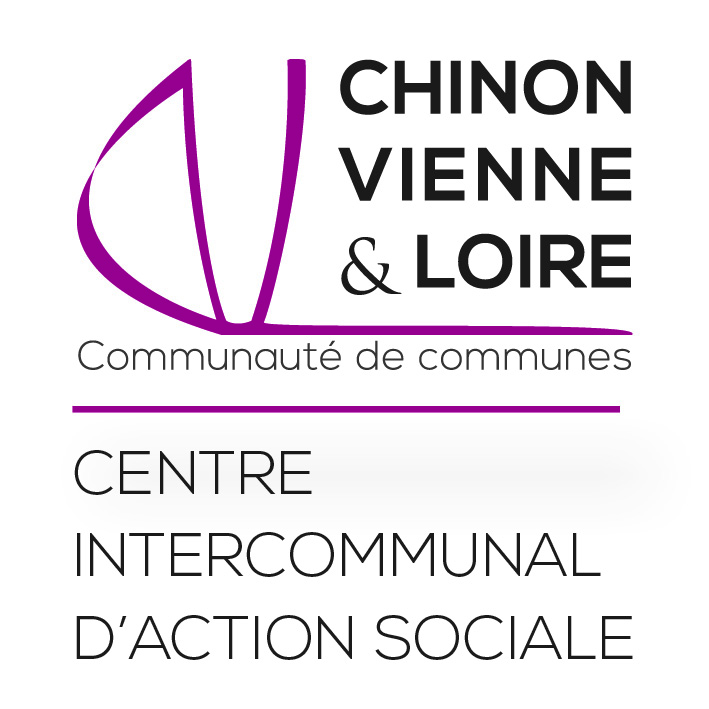 Centre de vaccination – Beaumont en VéronFiche inscription bénévole -J’accepte d’intervenir bénévolement au titre de l’urgence sanitaire, à l’accueil du centre de vaccination à Beaumont en Véron.Nom : …………………………………………………………… Prénom : …………………………………………………………..Adresse : …………………………………………………………………………………………………………………………………..……………………………………………………………………………………………………………………………………………………………………………………………………………………………………………………………………………………………………N° téléphone fixe : …………………………………………… Portable : ………………………………………………………Adresse courriel : ………………………………………………………………………………………………………………………Je m’engage à :Respecter les règles d’organisation et les gestes barrièresRespecter le planning proposé et de prévenir rapidement en cas d’impossibilitéRemplacer le cas échéant un bénévole indisponibleDeux plages d’intervention sont déterminées de 8h30 à 13h et de 13h30 à 18h environ. Il n’est pas demandé d’être présent toute une journée.Un planning mensuel est effectué via le logiciel Vorg. A réception de votre inscription vous recevrez un lien et serez informé des modalités d’inscription.Fait à : ………………………………………...Le : …………………………………………….Signature :Document à renvoyer au CIAS – Pôle seniors – personnes âgées - 14, rue Paul Huet – 37500 Chinon02.47.93.92.86. / ou par courriel à : g.gabillaud-mortier@cc-cvl.fr 